KARYA TULISNama			: Drs. Nur Ali Amri, MT., Ph.D.NIP			: 19610720 199303 0 001NIDN			: 0020076113Scopus ID		: 56263257300Sertifikasi Dosen	: 0016816Jabatan Fungsional	: Lektor Kepala (Associate Professor)Satker			: Magister Teknik Pertambangan JurusanTeknik Pertambangan FTM UPN “Veteran” YogyakartaFile: D:My Article/Daftar_Karya_Tulis_Nur_AliKeterangan:Eprints username Nur ali amriPass hilalberylLaman SINTA RISTEKBRIN:https://sinta.ristekbrin.go.id/authors/detail?id=6098647&view=overview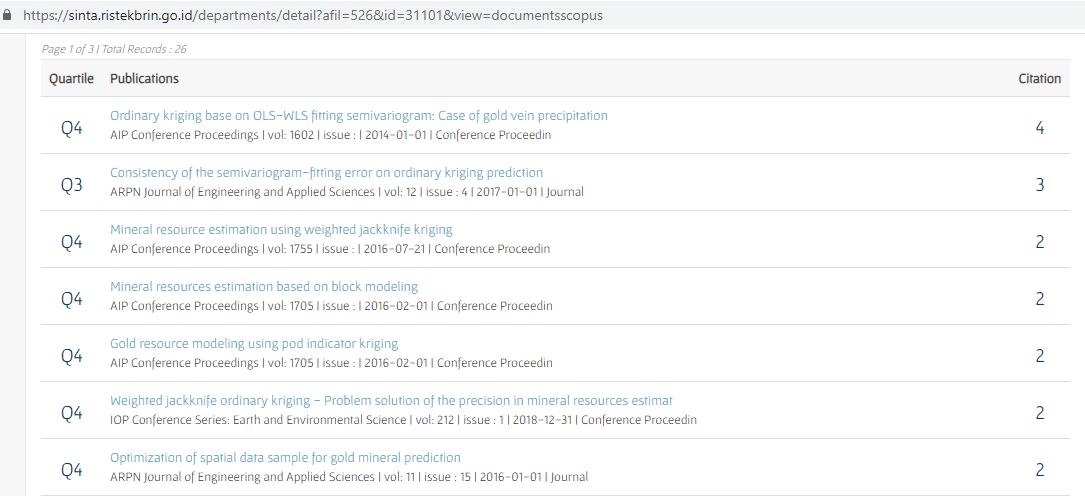 No.JudulPublikasiTahunKeteranganURL1.Program Parametrik Suatu Alternatif Penyelesaian MasalahWimaya, Majalah Ilmiah UPN Veteran” Yogyakarta, No. 20 Tahun XIII, Desember 1994, ISSN 0215-4579, hal.: 25-29.1994Nur Ali Amri2.Pengembangan Wilayah Pasca PenambanganInformasi Kampus UPN “Veteran Yogyakarta, Edisi 17 Desember 1995 ISSN 0894-932X, hal. 29-301995Nur Ali Amri3.Enigma Ruang dan Waktu Peristiwa Isra Mi’rajInformasi Kampus UPN “Veteran Yogyakarta, Edisi 17 Desember 1996, ISSN 0894-932X, hal. 12-181996Nur Ali Amri4.Implementasi Autonomi Daerah di Wilayah Berpotensi Mineral Marginal: Dasar Penentuan KebijakanProsiding Seminar Nasional “Pertambangan dan Energi 2002”; 7-8 Mei 2002; ISBN 978-8918-33-9; hal. 21-1 – 21-72002Nur Ali Amri5.Alternatif Penggunaan Riemann Integration” dalam Perhitungan CadanganProsiding Seminar Nasional “Temu Profesi Tahunan XII dan Kongres V PERHAPI 2003”; 15-16 September 2003; ISBN 978-8826-10-8; hal. 325-3292003Nur Ali Amri6.Fleksibilitas Parametric Program berbasis Terminologi Konstan pada Blending Process  untuk Mendapatkan Solusi OptimalProsiding Seminar Nasional “Pemahaman Pertambangan Berwawasan Lingkungan”; 7-9 Juli 2005; ISBN 978-979-8918-59-9; hal. 28-1 – 28-72005Nur Ali Amri7.Phenomenon of Earth Geology in Perspective of Multiperception-TheologyProceeding “Volcano International Gathering. Volcano: Life, Prosperity, and Harmony. ISBN 979-8918-53-3, hal. 211-215Nur Ali Amri, Nurkhamim8.Kebijakan Community Development Sumberdaya Mineral Tinjauan Multi Aspek: Sebuah RenunganProsiding Seminar Nasional “Temu Profesi Tahunan XV dan Kongres VI  PERHAPI 2006”; 11-12 September 2006; ISBN 978-979-8826-13-9; hal. 19-242006Nur Ali Amri9.Kebijakan Corporate Social Responsibility Industri Pertambangan berbasis Akomodasi Multipersepsi.Prosiding Seminar Nasional “Community Development pada Dunia Pertambangan”; 30 November 2006; ISBN 978-979-8918-59-9; hal. 48-552006Nur Ali Amri10.Sisi Lain Penemuan yang Tidak Disengaja dari Eksplorasi Sains Modern terhadap Fenomena-fenomena Geologi dan  Kebumian.Prosiding Seminar Nasional “Eksistensi Kebumian, Pemanasan Global dan Pengelolaan Sumberdaya Alam”; 14 Juni 2007; ISBN 978-979-8918-52-2; hal. I.1-I.62007Nurkhamim, Nur Ali Amri11.Tinjauan Kritis Realisasi Corporate Social Responsibility Industri Pertambangan Indonesia.Prosiding Seminar Nasional “Temu Profesi Tahunan XVI PERHAPI 2007”; 5-7 September 2007; ISBN 978-979-8826-13-9; hal. 80-862007Nur Ali Amri12.Aspek Regionalized Endapan Mineral dalam Kajian Ruang Euclidean.Prosiding Seminar Nasional “Pengaruh Industri Batubara terhadap Global Warming dan PeranSektor Batubara dalam Pertumbuhan Ekonomi Nasional”; 30 Juni 2008; ISBN 978-979-18486-0-2; hal. 115-1232008Eddy Winarno, Nur Ali Amri13.Keterintegralan Reimann – based on Leibniz dalam Perhitungan Bahan Galian.Prosiding Seminar Nasional “Temu Profesi Tahunan XVII PERHAPI 2008”; 24 - 25 Juli 2008; ISBN 978-979-8826-14-6; hal. 200-2072008Nur Ali Amri14.Komparasi Ground Vibration dan Air Blast berdasar USBM and Dupont’s Formula untuk Mengetahui Jarak Aman terhadap Bangunan di Lokasi Penambangan.Prosiding Seminar Nasional Kebumian “Konservasi Sumberdaya Mineral dan Energi”; 11Agustus 2009; ISBN 978-602-8461-05-4; hal. 25-342009Sudarsono, Nur Ali Amri, Leonardus DES15.KonservasiIntegratifPertambangan IndonesiaProsiding Seminar Nasional Kebumian “Konservasi Sumberdaya Mineral danEnergi”; 11 Agustus 2009; ISBN 978-602-8461-05-4; hal. 70-762009Nur Ali Amri16. Integrasi Holistik Industri Pertambangan IndonesiaProsiding Seminar Nasional “Temu Profesi Tahunan XVIII DAN KONGRES VII PERHAPI 2009”; 26 - 27Oktober 2009; ISBN 978-979-8826-18-4; hal. 322-3272009Nur Ali Amri17.Rezim Keberpihakan Rakyat Pertambangan IndonesiaJurnal Ilmu Kebumian Teknologi Mineral, Vol. 22 No. 2, Des 2009, ISSN 0854-2554, hal. 114-1202009Nur Ali Amri18.Pengelolaan Pertambangan Batubara di Kutai Kertanegara Kalimantan TimurJurnalIlmu Kebumian Teknologi Mineral, Vol. 22 No. 2, Des 2009, ISSN 0854-2554, hal. 192-1992009Penulis 2 dari 2penulis19.Motivasi “Wimaya” pada Eksistensi Moralitas Keberpihakan Pertambangan terhadap RakyatProsiding Seminar Nasional dalam Rangka Dies Natalis ke-51 UPN “Veteran” Yogyakarta dan 10 Windu Prof. R. Bambang Soeroto “Memantapkan Peran UPN “Veteran” Yogyakarta dalam Mengembangkan IPTEK Kebumian untuk Pembangunan Berkelanjutan”; Februari 2010; ISBN 978-602-8206-33-4; hal. 40-492010Nur Ali Amri20.Kombinasidari Resistivity 1D dan 2D dalam Eksplorasi Bijih Mangan di Daerah Kecamatan Sukoharjo II, Kabupaten Tanggamus, LampungJurnal Ilmu Kebumian Teknologi Mineral, Vol. 23 No. 1, Des 2010, ISSN 0854-2554, hal. 8-182010Winda, Nur Ali Amri21.Mathematical Model untuk Estimasi Bahan TambangProsiding Temu Profesi Tahunan (TPT) XX PERHAPI 2011 Lombok - Nusatenggara Barat10-11 Oktober 2011, ISBN : 978-979-8826-20-7 hal.: 79-852011Nur Ali Amri22.Geostatistical Analysis on Distribution of Gold Veins1stEarth Science International Seminar 30 November 2012, ISBN: 978-602-19765-1-7hal.: 19-272012Nur Ali Amri, Jemain Abdul Aziz, Wan Fuad Wan Hassan, Jatmika Setiawanhttp://eprints.upnyk.ac.id/id/eprint/2340323Impact Fitting Model Semivariogram pada Perhitungan RangeProsiding Seminar Nasional Kebumian VIII “Menuju Pengelolaan Energi dan Sumberdaya Mineral Indonesia yang Lebih Bermanfaat: Tantangan, Teknologi dan Solusi”; 5 September 2013; ISBN 978-602-19765-2-4; hal.182-1882013Nur Ali Amrihttps://repository.ugm.ac.id/96980/1/Paper%20AI_Magmatism%20and%20Porphyry%20Cu-Au%20Mineralisation%20at%20Randu%20Kuning%20Prospect%20Selogiri%20Area%2C%20Central%20Java.pdf24.Ordinary Kriging based on OLS-WLS Fitting Semivariogram: Case of Gold VeinProceeding of the 3rd International Conference on Mathematics Sciences; AIP Conf. Proc.1602, 1039-1045 (2014). doi 10.1063/1.4882612. Scopus Index2014Nur Ali Amri, Abdul Aziz Jemain, Wan Fuad Wan Hassanhttps://aip.scitation.org/doi/10.1063/1.4882612https://doi.org/10.1063/1.4882612http://eprints.upnyk.ac.id/id/eprint/23405https://www.researchgate.net/publication/287340653_Ordinary_kriging_base_on_OLS-WLS_fitting_semivariogram_Case_of_gold_vein_precipitation25.Kriging on Comparison of Original and Outlier-free DataProceeding of the 2014 UKM FST Postgraduate Colloquium; AIP Conf. Proc. 1614, 929-935 (2014). doi 10.1063/ 1.4895322014Nur Ali Amri, Abdul Aziz Jemain, Wan Fuad Wan Hassanhttp://eprints.upnyk.ac.id/id/eprint/22201Official URL: http://doi.org/10.1063/1.4895326http://sinta.ristekbrin.go.id/departments/detail?page=1&afil=526&id=31101&view=documentsscopushttps://www.researchgate.net/publication/300024724_Kriging_on_comparison_of_Original_and_Outlier-free_data26.The Intergrowth of Gold Precipitation based on Drift Effect in Pongkor Gold MineJurnal Ilmu Kebumian Teknologi Mineral, Vol. 1 No. 1, 2015, ISSN 0854-2554, hal. 8-182015Nur Ali Amri, Abdul Aziz Jemain, Wan Fuad Wan Hassan, Jatmika Setiawanhttps://scholar.google.co.id/citations?user=o-zqe_8AAAAJ&hl=idhttp://jurnal.upnyk.ac.id/index.php/JIKTekMin/article/view/146727.Determination of Initial Lag and Maximum Lag Distance of Semivariogram on Reserves Calculation of Gold VeinJurnal Promine Desember 2015 Vol. 3 (2), hal 42-532015Nur Ali Amri, Abdul Aziz Jemain, Wan Fuad Wan Hassan, Hasywir Thaib Sirihttp://eprints.upnyk.ac.id/id/eprint/22208DOI: https://doi.org/10.33019/promine.v3i2.96https://journal.ubb.ac.id/index.php/promine/article/view/9728.Gold Resource Modeling Using Pod Indicator KrigingProgress in Applied Mathematics in Science and Engineering Proceeding, (2016). AIP Conference Proceedings1705, doi: 10.1063/ 1.4940273, hal. 020025-1-8. Scopus Index2016Waterman Sulistyana Bargawa, Abdul Rauf, Nur Ali Amrihttp://eprints.upnyk.ac.id/id/eprint/22202Official URL: http://doi.org/10.1063/1.4940273https://doi.org/10.1063/1.4940273https://aip.scitation.org/doi/10.1063/1.494027329.Optimization of Spatial Data Sample for Gold Mineral PredictionARPN Journal of Engineering and Applied Sciences Vol. 11, No. 15; August 2016, ISSN 1819-6608 page. 9065-9068. Scopus Index2016Nur Ali Amri, Abdul Aziz Jemain, Ahmad Fudholihttp://eprints.upnyk.ac.id/id/eprint/22207http://eprints.upnyk.ac.id/22207/1/jeas_0816_4726.pdfhttps://doi.org/10.1063/1.4940273https://www.researchgate.net/publication/307566760_Optimization_of_spatial_data_sample_for_gold_mineral_prediction30.Mineral Resources Estimation Based on Block ModelingProgress in Applied Mathematics in Science and Engineering Proceeding (2016). AIP Conference Proceedings1705, doi: 10.1063/ 1.4940249, hal. 020001-1-7. Scopus Index2016Waterman Sulistyana Bargawa, Nur Ali Amrihttp://eprints.upnyk.ac.id/id/eprint/22203Official URL: http://doi.org/10.1063/1.4940249https://aip.scitation.org/doi/10.1063/1.494024931.Consistency of the Semivariogram-fitting Error on Ordinary Kriging PredictionARPN Journal of Engineering and Applied Sciences Vol 12, No. 4 February 2017 ISSN 1819-6608 page 990-995. Scopus Index2017Nur Ali Amri, Abdul Aziz Jemain, Ahmad Fudholihttp://eprints.upnyk.ac.id/id/eprint/22209SINTA ID : 6098647https://www.researchgate.net/publication/316683683_Consistency_of_the_semivariogram-fitting_error_on_ordinary_kriging_prediction32.Tinjauan Matematis Kriging: Aplikasipada Kadar EmasJurnal Teknologi Pertambangan, Vol. 3 No. 2, September 2017-Februari 2018, ISSN 2442-3234, hal. 187-1952017Nur Ali Amrihttp://eprints.upnyk.ac.id/id/eprint/2341033.Analysis of Gold Precipitation based on Point and Block KrigingInternational Journal of Engineering & Technology, 7(4) (2018), doi: 10.14419/ijet.v7i4.221496: 6921-6923. Scopus Index2018Nur Ali Amri, Winda, Gunawan NusantoDOI: 10.14419/ijet.v7i4.21496Article ID: 2149634.Efektivitas Penggunaan Sampel berdasarkan Pelenyapan Data: Kasus Pemboranpada Kawasan Emas Vein.Jurnal Teknologi Pertambangan, Vol. 4 No. 1, Maret-Agustus 2018, ISSN 2442-3234, hal. 203-2062018Nur Ali Amrihttp://eprints.upnyk.ac.id/id/eprint/2341235.Kriging by Partition: Case of Ciurug Quartz Gold VeinIOP Conf. Series: Earth and Environmental Science 212 (2018) 012056, doi: 10.1088/1755-1315/212/ 1/012056, hal.: 1-9. Scopus Index2018Nur Ali Amri, Hartono, H.T. Sirihttp://eprints.upnyk.ac.id/id/eprint/22205https://www.researchgate.net/publication/330028032_Kriging_by_partition_case_of_Ciurug_Quartz_Gold_VeinOfficial URL: http://doi.org/10.1088/1755-1315/212/1/012056https://iopscience.iop.org/article/10.1088/1755-1315/212/1/01205636.Estimasi Sumberdaya Emas Menggunakan Metode Ordinary Kriging pada Pit X, PT. Indo Muro Kencana, Kec. Tanah Siang, Kab. Murung Raya, Kalimantan Tengah.Prosiding Seminar Nasional “Rekayasa Teknologi Industri dan Informasi XIV tahun 2019 (ReTII); November 2019; ISSN 1907; hal. 59-692019Achmad Reza, Nur Ali Amrihttp://eprints.upnyk.ac.id/id/eprint/2341637.Analisis Produksi pada Kemajuan Tambang Menggunakan Metode Fotogrametri UAV di Kuari Batu Gamping PT. Semen Indonesia (Persero) Pabrik Tuban Jawa TimurJurnal Teknologi Pertambangan, Vol. 4 No. 2, September 2018-Februari 2019, ISSN 2442-3234, hal. 187-1952019Edy Nursanto, Faishal Insanul Jamal, Nur Ali AmriBELUM38.Rancangan Geometri Lubang Ledak Top Air DeckJurnal Teknologi Pertambangan, Vol. 5 No. 1, Maret-Agustus 2019, ISSN 2442-3234, hal. 47-502019Arfani Kurniawan, Barlian Dwi Nagara, Nur Ali AmriBELUM39.Analisis Kualitas Air Tanah di Sekitar Bekas Penambangan BijihMangan di Kliripan, Hargorejo, KulonProgoJurnal Teknologi Pertambangan, Vol. 5 No. 2, September 2019-Februari 2020, ISSN 2442-3234, hal. 187-1952020Hasywir Thaib Siri, Nur Ali Amri, Nur Iqbal A. RahmanBELUM40.Analysis Of Land Erosion Due To Mining Of Clay Material In Sidorejo Village, Sleman District, YogyakartaProceeding of The 2020 International Conference on Urban Sustainability, Environment, and Engineering (CUSME 2020). Bali, 20-21 January 2020.2020Delia Ximenes Amaral Belo, Rika Ernawati, Tedy Agung Cahyadi, Nurkhamim, Nur Ali Amrihttp://technicalgeography.org/index.php/special-issue-2020/322-04_beloDOI: 10.21163/GT_2020.151.20http://eprints.upnyk.ac.id/id/eprint/2341541.Perbandingan Hasil Analisis Kerentanan Airtanah dengan Metode SVV dan Drastic berdasar Literatur Prosiding Seminar Teknologi Kebumian dan Kelautan (SEMITAN II) ITATS, 12 Juli 20202020Genadi Toar Nainggolan, Tedy Agung Cahyadi, Nur Ali Amrihttps://ejurnal.itats.ac.id/semitan/article/view/1075 Vol 2, No 1 (2020)http://eprints.upnyk.ac.id/id/eprint/2341742.Evaluation of the Status of Baseline Sediment Quality standardsfor Lake Sarantangan, Singkawang City, West KalimantanICEMINE 20202020Rika Ernawati, Mu’tashain Ridha, Tedy Agung Cahyadi, Nur Ali Amri, Edy NursantoBELUM43.Monthly Prediction of Rainfall in Nickel Mine Area with Artificial Neural Network2020Tedy Agung Cahyadi, Herlina Jayadianti, Nur Ali Amri, Muhammad Fathurrahman Pitayandanu, Abu AsharBELUM44.Penerapan Metode Constructed Wetland dalam Upaya Pengelolaan Limbah Air Asam Tambang pada Penambangan Batubara  berdasarkan Literatur ReviewProsiding Nasional Rekayasa Teknologi Industri dan Informasi XIII Tahun 2020 (ReTII) Oktober 2020, ISSN: 1907-59952020Andrawina, Rika Ernawati, Tedy Agung Cahyadi, Waterman S.B., Nur Ali AmriBELUM45.Metode Komparasi Artificial Neural Network pada Prediksi Curah HujanJurnal Tekno Insentif | ISSN (p): 1907-4964 | ISSN (e): 2655-089X | Vol. 14 | No. 2 | Halaman 48-53. Oktober 20202020Herlina Jayadianti, Tedy Agung Cahyadi, Nur Ali Amri, Muhammad Fathurrahman PitayandanuDOI: https://doi.org/10.36787/jti.v14i2.15046.The Efficiency of Produced Water Treatment Using Combine System of Coagulation Process And Membrane BioreactorProceeding of The 2020 International Conference on Urban Sustainability, Environment, and Engineering (CUSME 2020). Bali, 20-21 January 20202020Ayu Utami, Wibiana Nandari, Ekha Yogafanny, Kristiati E.A., Tedy Cahyadi, Nur Ali AmriBELUMError! Not a valid embedded object.47.Estimasi Batu Diorit dengan Metode Geolistrik (Resistivity 2D) di CV. Mineral Cahaya Bumi, Kabupaten Mempawah, Provinsi Kalimantan BaratJurnal Teknologi Pertambangan Volume 6, Nomor 2 Periode September 2020 - Februari 20212021Winda, Nur Ali Amri, Aji SetiawanBELUM48.Kajian dan Rancangan Sistem Penyaliran Tambang pada Tambang Terbuka dengan Studi Kasus Extreme RainfallJurnal Teknologi Pertambangan Volume 6, Nomor 2 Periode September 2020 - Februari 20212021Rafif Mahrus Khalik, Tedy Agung Cahyadia, Nur Ali Amri, Agris SetiawanBELUM